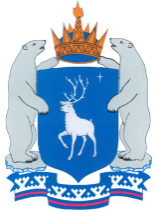 ПРАВИТЕЛЬСТВО ЯМАЛО-НЕНЕЦКОГО АВТОНОМНОГО ОКРУГАРАСПОРЯЖЕНИЕ14 августа 2019 г.                                                                                  № 557-РПОб утверждении состава рабочей группы по внедрению системы персонифицированного финансирования дополнительного образования детей на территории Ямало-Ненецкого автономного округа в 2019 – 2020 годахВ соответствии с паспортом приоритетного проекта «Доступное дополнительное образование для детей», утвержденным президиумом Совета при Президенте Российской Федерации по стратегическому развитию и приоритетным проектам (протокол от 30 ноября 2016 года № 11), в целях реализации мероприятий по формированию современных управленческих и организационно-экономических механизмов в системе дополнительного образования детей в рамках федерального проекта «Успех каждого ребенка» национального проекта «Образование», поэтапного внедрения системы персонифицированного финансирования дополнительного образования детей в Ямало-Ненецком автономном округе:1. Создать рабочую группу по внедрению системы персонифицированного финансирования дополнительного образования детей на территории Ямало-Ненецкого автономного округа в 2019 – 2020 годах.2. Утвердить прилагаемый состав рабочей группы по внедрению системы персонифицированного финансирования дополнительного образования детей на территории Ямало-Ненецкого автономного округа в 2019 – 2020 годах.3. Контроль за исполнением настоящего распоряжения возложить на члена Правительства Ямало-Ненецкого автономного округа, обеспечивающего формирование и реализацию государственной политики Ямало-Ненецкого автономного округа в сфере образования, в том числе контроль и надзор.	 ГубернаторЯмало-Ненецкого автономного округа				            Д.А. АртюховУТВЕРЖДЁНраспоряжением ПравительстваЯмало-Ненецкого автономного округа от 14 августа 2019 года № 557-РПСОСТАВрабочей группы по внедрению системы персонифицированного финансирования дополнительного образования детей на территории Ямало-Ненецкого автономного округа в 2019 – 2020 годахзаместитель Губернатора Ямало-Ненецкого автономного округа, обеспечивающий формирование и реализацию государственной политики Ямало-Ненецкого автономного округа в социальной сфере (председатель рабочей группы) директор департамента образования Ямало-Ненецкого автономного округа (заместитель председателя рабочей группы)Члены рабочей группы:первый заместитель директора департамента – начальник управления экономики и финансов департамента образования Ямало-Ненецкого автономного округа заместитель директора департамента – начальник управления региональной политики в сфере образования департамента образования Ямало-Ненецкого автономного округа заместитель начальника управления – начальник отдела общего и профессионального образования управления региональной политики в сфере образования департамента образования Ямало-Ненецкого автономного округазаместитель начальника управления – начальник отдела программно-целевого планирования и финансирования управления экономики и финансов департамента образования Ямало-Ненецкого автономного округаначальник программно-аналитического управления департамента информационных технологий и связи Ямало-Ненецкого автономного округазаместитель начальника отдела поддержки и реализации информационных технологий департамента информационных технологий и связи Ямало-Ненецкого автономного округа начальник отдела организационно-методической работы управления культурной политики департамента культуры Ямало-Ненецкого автономного округадиректор государственного казённого учреждения Ямало-Ненецкого автономного округа «Региональный центр оценки качества образования» директор государственного автономного учреждения дополнительного профессионального образования Ямало-Ненецкого автономного округа «Региональный институт развития образования» 